О признании утратившим силу  постановления администрации Верхнекубанского сельского поселения Новокубанского района от 01 февраля 2019 года № 4 «Об утверждении порядка получения муниципальным служащим администрации Верхнекубанского сельского поселения Новокубанского района разрешения представителя нанимателя (работодателя), предусмотренного пунктом 3 части 1 статьи 14 Федерального закона от 02 марта 2007 года № 25-ФЗ «О муниципальной службе в Российской Федерации»На основании протеста прокуратуры Новокубанского района от 16 марта  2020 года № 7-02-2020/1687, в целях приведения муниципальных правовых актов в соответствие с законодательством Российской Федерации,                                п о с т а н о в л я ю:1.Признать утратившим силу постановление администрации Верхнекубанского сельского поселения Новокубанского района от 01 февраля 2019 года № 4 «Об утверждении порядка получения муниципальным служащим администрации Верхнекубанского сельского поселения Новокубанского района разрешения представителя нанимателя (работодателя), предусмотренного пунктом 3 части 1 статьи 14 Федерального закона от 02 марта 2007 года № 25-ФЗ «О муниципальной службе в Российской Федерации».2. Начальнику отдела организационно – правовой работы  администрации Верхнекубанского  сельского поселения Новокубанского района (Алимова) разместить на официальном сайте администрации Верхнекубанского сельского поселения Новокубанского района в информационно-телекоммуникационной сети «Интернет». 3. Контроль за исполнением настоящего постановления возложить на заместителя главы Верхнекубанского сельского поселения Новокубанского района Е.В. Каутц.4. Постановление вступает в силу со дня его официального обнародования, путем размещения в специально установленных местах для обнародования муниципальных правовых актов администрации Верхнекубанского сельского поселения Новокубанского района.Глава Верхнекубанского  сельского поселения Новокубанского района                                                                     А.В. Брежнев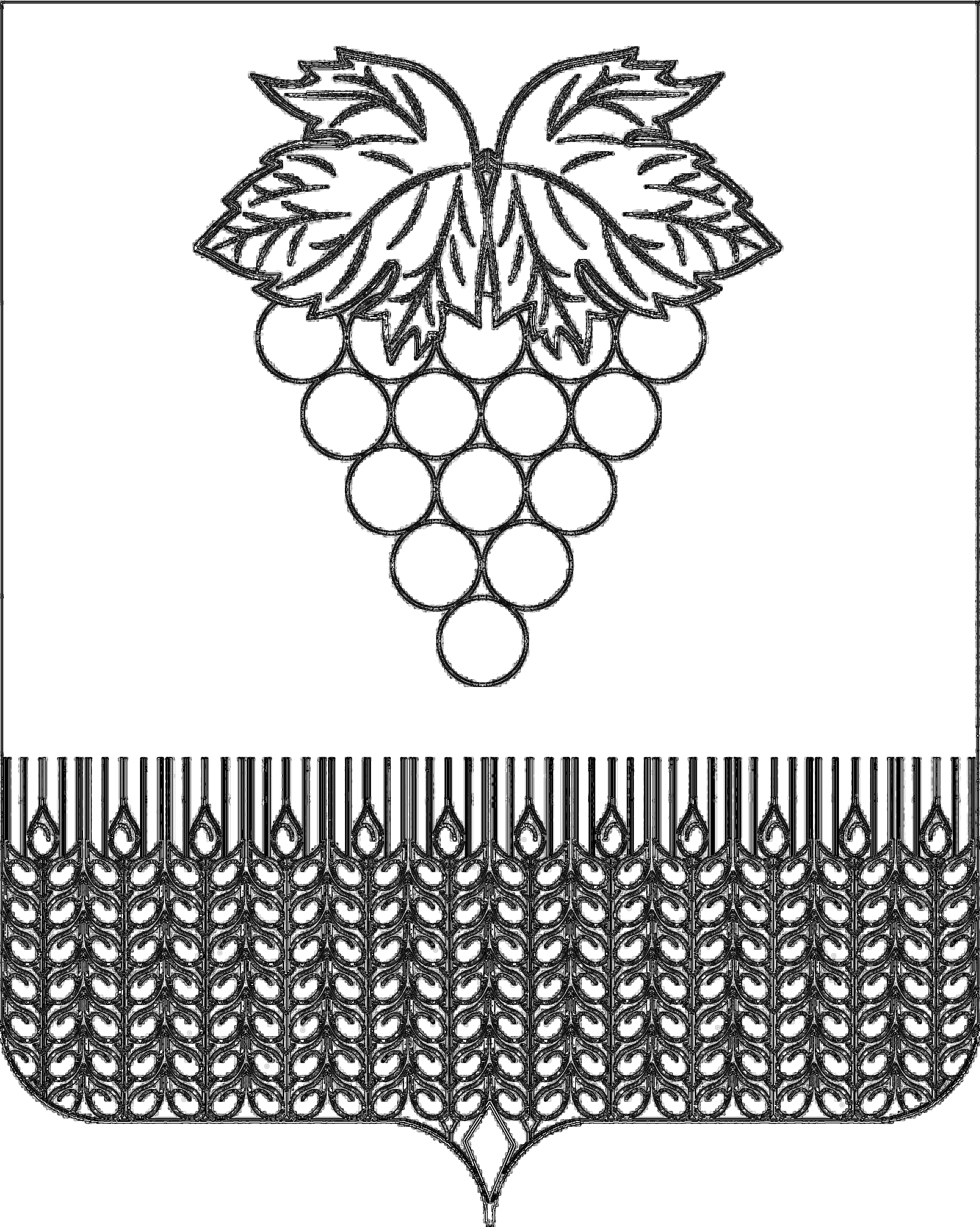 АДМИНИСТРАЦИЯАДМИНИСТРАЦИЯВЕРХНЕКУБАНСКОГО СЕЛЬСКОГО ПОСЕЛЕНИЯВЕРХНЕКУБАНСКОГО СЕЛЬСКОГО ПОСЕЛЕНИЯНОВОКУБАНСКого  РАЙОНаНОВОКУБАНСКого  РАЙОНаПОСТАНОВЛЕНИЕПОСТАНОВЛЕНИЕот _____________№ _____х. Кировах. Кирова